Broj: 349/21Datum: 15.12.2021. god. Na osnovu prikupljenih i obrađenih informacija po listi pitanja i dojavаma građana u protekla 24 časa ( od 08:00 do 08:00 ) dostavljamo vam sljedeći:IZVJEŠTAJ  OPERATIVNO  KOMUNIKACIJSKOG CENTRA  112 BD BiHOperater: Mustafa Kršo                                                    Šef OKC-a: Strahinja GajićNapomena: Pod kategorijom „ostale intervencije“ podrazumjevaju se: poplave, akcidentne situacije, zemljotresi i slično. redni brojslužbavrsta informacijebroj intervencijabroj intervencija1.Policija Brčko Distrikta122Krivična djela001.Policija Brčko Distrikta122Javni red i mir001.Policija Brčko Distrikta122Saobraćajne nezgode002.Profesionalna vatrogasna jedinica123Požari002.Profesionalna vatrogasna jedinica123Tehničke intervencije442.Profesionalna vatrogasna jedinica123Ostale intervencije003.Hitna pomoćBrčko distrikta124Broj intervencija65653.Hitna pomoćBrčko distrikta124RođeniŽenskoMuško3.Hitna pomoćBrčko distrikta124Rođeni103.Hitna pomoćBrčko distrikta124Umrli224.Civilna zaštita 121Demineri i CZ225.JP “Komunalno“ d.o.o.Brčko distrikt BiH080 050 507Elektrodistribucija      Bukvik manji dio, Prijedor, Gajevi, Podarevac, Skakava Gornja, zastoj u vremenu od 09:58-09:59h, Rahić dio, Štrepci i Gornji Zovik dio, zastoj u vremenu od 11:40-12:11 h, kratkotrajni prekid u15:31 h Donji Zovik, zastoj u vremenu od 15:02-15:31 h Begovača, Dizdaruša dio, Goričkići, Vranovača, Boće i Boderište, zastoj u vremenu od 15:02-15:03 h Gornji Brezik dio, Stanovi i Buzekara, zastoj u vremenu od 14:50-14:51 h, kratkotrajniprekid u17:24 h Maoča veći dio, Prutače i Islamovac, zastoj u vremenu od 12:59-13:04 h, 17:33-17:34 h Čađavac dio, Gornji Brezik dio, Stanovi, Buzekara, Potočari, Sombići, Donje i Gornje Dubravice iPukiš dio, zastoj u vremenu od  19:00-19:04 h, 19:08-19:12 h Rašljani snabdjeveni električnom energijom od 09:59 h Bunarić Peškiri snabdjeveni električnom energijom od 12:11 h Gornji Zovik dio snabdjeven električnom energijom od 15:31 h Maoča manji dio i Gornja Maoča dio  snabdjeven električnom energijom od 17:34 h Krnjića Brdo snabdjeveni električnom energijom od 18:41 h Šatorovići su snabdjeveni od 23:46 hBez napona su kupci iz naselja: Gornja Maoča dio i Islamovac selo Bukvik manji dio i Vujičići Petkovača      Bukvik manji dio, Prijedor, Gajevi, Podarevac, Skakava Gornja, zastoj u vremenu od 09:58-09:59h, Rahić dio, Štrepci i Gornji Zovik dio, zastoj u vremenu od 11:40-12:11 h, kratkotrajni prekid u15:31 h Donji Zovik, zastoj u vremenu od 15:02-15:31 h Begovača, Dizdaruša dio, Goričkići, Vranovača, Boće i Boderište, zastoj u vremenu od 15:02-15:03 h Gornji Brezik dio, Stanovi i Buzekara, zastoj u vremenu od 14:50-14:51 h, kratkotrajniprekid u17:24 h Maoča veći dio, Prutače i Islamovac, zastoj u vremenu od 12:59-13:04 h, 17:33-17:34 h Čađavac dio, Gornji Brezik dio, Stanovi, Buzekara, Potočari, Sombići, Donje i Gornje Dubravice iPukiš dio, zastoj u vremenu od  19:00-19:04 h, 19:08-19:12 h Rašljani snabdjeveni električnom energijom od 09:59 h Bunarić Peškiri snabdjeveni električnom energijom od 12:11 h Gornji Zovik dio snabdjeven električnom energijom od 15:31 h Maoča manji dio i Gornja Maoča dio  snabdjeven električnom energijom od 17:34 h Krnjića Brdo snabdjeveni električnom energijom od 18:41 h Šatorovići su snabdjeveni od 23:46 hBez napona su kupci iz naselja: Gornja Maoča dio i Islamovac selo Bukvik manji dio i Vujičići Petkovača5.JP “Komunalno“ d.o.o.Brčko distrikt BiH080 050 507VodovodRedovne aktivnostiRedovne aktivnosti5.JP “Komunalno“ d.o.o.Brčko distrikt BiH080 050 507Gradska čistoćaRedovne aktivnostiRedovne aktivnosti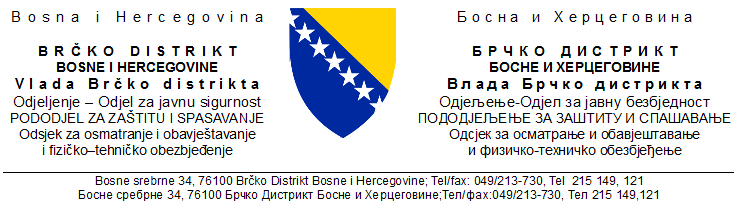 